      CIRCLES OF SUPPORT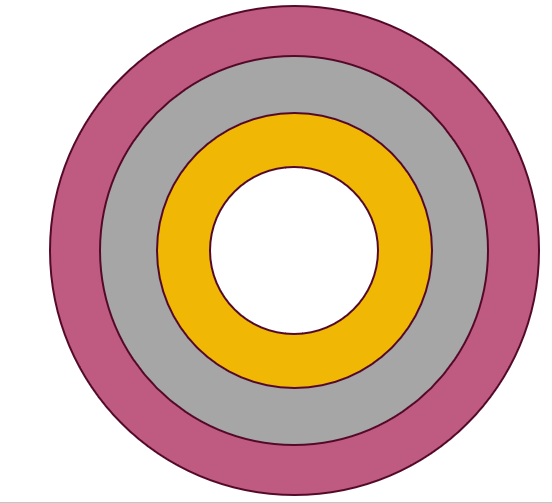 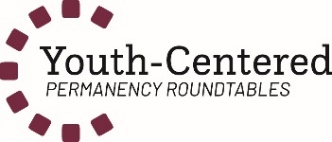 